Андрэй Ягоравіч  Макаёнак (1920 – 1982). Вядомы беларускі драматург нарадзіўся  ў в. Борхаў Рагачоўскага раёна Гомельскай вобласці. У 60-70 гады на Луніннеччыне працаваў яго зямляк. Дзякуючы  іх знаёмству і адбылося наеаднаразовае наведванне А. Я. Макаёнкам гэтых мясцін. У той час ён працаваў над п’есай “Таблетку  пад язык” (1973). У аснову камедыі былі пакладзены назіранні Андрэя Макаёнка, вынесеныя ім з калгаса “Новае Палессе”, сядзіба якога размяшчалася ў вёсцы Любань Лунінецкага раёна і якім кіраваў сябар дзяцінства драматурга У.А. Сцепчанка. На той час гэты калгас належаў да ліку заможных гаспадарак. Невыпадкова яго старшыня ў 1966 годзе стаў Героем Сацыялістычнай Працы. Ён і з’яўляецца прататыпам Каравая ў п’есе “Таблетку пад язык”. Аўтарская пазіцыя, выяўленая ў гэтай п’есе, фармавалася ў пісьменніка не без уплыву У. А. Сцепчанкі, пра што апошні гаварыў сам: “Творчасць Андрэя Макаёнка я ведаю даволі добра. Больш таго, са мною, як са сваім былым аднакласнікам і земляком, драматург іншы раз дзеліцца творчымі планамі. Пры стварэнні, напрыклад, п’есы “Таблетку пад язык” ён па многіх момантах раіўся, зачытваў чарнавыя накіды і варыянты”.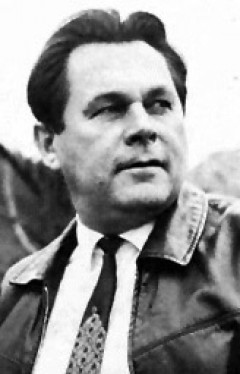 П’еса “Таблетку пад язык” трапіла ў сферу даследаванняў Веры Зарэцкай, прафесара Брэсцкага дзяржаўнага універсітэта. Ніжэй прыводзяцца некаторыя яе высновы.У драматычных творах мажлівасці для рэгіяналізму сціплыя, аднак, думаецца, Андрэй Макаёнак свядома іх пазбягаў, бо не акцэнтаваў увагу, што дзеянне ў творы адбываецца на Палессі. Калі ў мове нарыхтоўшчыка з Украіны Паляныці гучаць украінізмы, то ў вуснах карэнных калгаснікаў “Маяка” палескай гаворкі не чуваць. Тым не менш, нешта ад жыццёвай першаасновы твора ўсё-такі ўвайшло ў п’есу “Таблетку пад язык”. Настаўніца Лідзія Сямёнаўна прыйшла да Каравая прасіць, каб ён перавёў яе ў “нашу Любань — сяло перспектыўнае”, бо школу, дзе яна да гэтага часу працавала, закрываюць: у маленькіх вёсках няма каго вучыць. Дамагаючыся ад старшыні калгаса, каб той адпусціў у горад, Іван Швед гаворыць, што цяжка вакол пальца абвесці Героя Сацыялістычнай Працы. Жонку Каравая пісьменнік надзяліў тым самым іменем, якое мела жонка У. А. Сцепчанкі, — Дуся, Еўдакія. Камедыя Андрэя Макаёнка “Таблетку пад язык” выклікана да жыцця найперш надзённымі праблемамі 70-х гг. мінулага стагоддзя, але многія з іх не страцілі сваёй надзённасці і цяпер. У цэнтры ўвагі твора — праблема міграцыі моладзі з вёсак у горад. Пісьменнік невыпадкова даследуе гэтую праблему на прыкладзе багатай гаспадаркі. У вяскоўцаў калгаса “Маяк” былі добрыя заробкі, быў хлеб і было да хлеба. Тым не менш моладзь пакідае вёску і падаецца ў горад. Хлопцы пасля заканчэння службы ў войску таксама дадому не вяртаюцца. П’еса Андрэя Макаёнка “Таблетку пад язык” развенчвае выдуманы сучаснымі ідэолагамі лозунг, быццам бы беларускаму вяскоўцу патрэбна толькі “чарка і скварка”. Адвеку беларус не задавальняўся чыста фізіялагічнымі патрэбамі. Пра гэта сведчыць яго багацейшы фальклор, даўнія традыцыі ў жывапісе, кнігавыданні і інш.Раскрыццё цэнтральнай праблемы камедыі адкрыла перад драматургам перспектыву ўзняць і шэраг іншых. У творы не паказана, як калгас “Маяк” стаў заможнай гаспадаркай. Ёсць, аднак, падставы сцвярджаць, што справа не толькі ў “энергічным, напорыстым” кіраўніку, найхутчэй гэтую гаспадарку “рабілі” такой, каб неяк паказаць перавагі калгасаў перад прыватнай уласнасцю на зямлю. Андрэй Макаёнак паказаў у п’есе, як рабілі ўлады прыклады для іншых. Ломцеў, прадстаўнік зверху, прыехаў да Каравая з адказным даручэннем ад свайго начальства. Сутнасць яго заключаецца ў тым, што “наш шэф лічыць, што вырашыць кармавую праблему можна толькі праз сенаж”. Таму калгас “Маяк” павінен “у гэтым сезоне падрыхтавацца і закласці столькі сенажу, так арганізаваць справу, каб да вас у “Маяк” можна было вазіць прадстаўнікоў калгасаў і саўгасаў для перадачы перадавога вопыту… На вашым прыкладзе будзем вучыць людзей”. Надзвычай паказальным і характарыстычным з’яўляецца маленне-просьба Ломцева, калі Каравай вагаецца, бо не ўпэўнены ў эфектыўнасці прапановы-даручэння зверху: “Нам трэба сенаж! Разумееш?.. Нам…” Вось сутнасць камандна-адміністрацыйнай, а не рынкавай сістэмы кіравання.Відавочным з’яўляецца факт, што Андрэй Макаёнак разам са сваім сябрам У. А. Сцепчанкам цвяроза ацэньвалі калгасную сістэму, адміністрацыйна-камандныя і цэнтралізаваныя спосабы кіраўніцтва эканомікай краіны, што міжвольна адкрывала перспектывы для кумаўства, хабарніцтва. Гэта і знайшло адлюстраванне ў п’есе драматурга “Таблетку пад язык”. Уладзімір  Апанасавіч  Сцепчанка,  даваючы інтэрв’ю, прызнаваўся : “Творчасць Андрэя Макаёнкая я  ведаю давалі добра. Больш таго, са мною, як  сваім былым аднакласнікам і земляком, драматург іншы раз дзеліцца сваімі творчымі планамі. Пры стварэнні, напрыклад, п’есы “Таблетку пад язык”, ён па многім момантам раіўся, зачытываў чарнавыя  на кіды і варыянты “ (“Звязда”, 25.10.1973). А. Я. Макаёнак  і  ЛунінецІх памятае Лунінеччына : Макаёнак  Андрэй Ягоравіч  // Памяць: гіст.-дакум. хроніка Лунінц. р-на / укл. Т. В. Канапацкая. -  Мн.: Беларусь, 1995. С. 637.Зарэцкая, В.  Андрэй Макаёнак (1920-1982) // Зарэцкая, В. Зарунела літаратурная ніва…/ Вера Зарэцкая. - Лунінец, 2008. С. 22-24.Андрэй Макаёнак (1920-1982)  // Літаратурная карта Лунінеччыны / укл. А. Крэйдзіч. -  Брэст:  ААТ “Бресцкая друкарня”, 2008. С. 349-351.Нефідовіч С.П. Іх яднала дружба / Сцяпан Нефідовіч. – Лунінец, 2010. – 20 с.